с. Кичменгский ГородокО внесении изменений и дополненийв решение Муниципального Собрания от 11.12.2019  № 190  «О районном бюджете на 2020 год и плановый период 2021 и 2022 годов»  Муниципальное Собрание  РЕШИЛО:Внести в решение Муниципального Собрания Кичменгско-Городецкого  муниципального района от 11.12.2019 № 190 «О районном бюджете на 2020 год  и плановый период 2021 и 2022 годов» (в редакции решения  Муниципального Собрания от 30.04.2020 № 224) следующие изменения:1.1. В приложении 4 к решению «Перечень главных администраторов доходов районного бюджета и закрепляемые за ними виды (подвиды) доходов на 2020 год и плановый период 2021 и 2022 годов»:раздел «Управление культуры, молодежной политики, туризма и спорта администрации Кичменгско-Городецкого муниципального района»дополнить строкой следующего содержания:         1.2. Приложения   6, 7, 9, 11, 13, 15  к решению изложить в новой редакции согласно приложениям  1, 2, 3, 4, 5, 6  к настоящему решению.         1.3.  Настоящее решение опубликовать в районной газете «Заря Севера» и разместить на официальном сайте Кичменгско-Городецкого муниципального района в информационно-телекоммуникационной сети «Интернет».Глава района                                                                                         Л.Н.Дьякова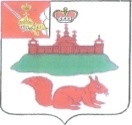 МУНИЦИПАЛЬНОЕ СОБРАНИЕКИЧМЕНГСКО-ГОРОДЕЦКОГО МУНИЦИПАЛЬНОГО РАЙОНАВОЛОГОДСКОЙ ОБЛАСТИМУНИЦИПАЛЬНОЕ СОБРАНИЕКИЧМЕНГСКО-ГОРОДЕЦКОГО МУНИЦИПАЛЬНОГО РАЙОНАВОЛОГОДСКОЙ ОБЛАСТИМУНИЦИПАЛЬНОЕ СОБРАНИЕКИЧМЕНГСКО-ГОРОДЕЦКОГО МУНИЦИПАЛЬНОГО РАЙОНАВОЛОГОДСКОЙ ОБЛАСТИРЕШЕНИЕРЕШЕНИЕРЕШЕНИЕот29.06.2020№2312482 02 45519 05 0000 150Межбюджетные трансферты, передаваемые бюджетам муниципальных районов на поддержку отрасли культуры